Группа «Веснушки»Тема «Космос»Познавательное развитие«Путешествие в космос»Задачи:Закрепить знания о первом космонавте Ю. Гагарине и его полёте в космос.Дать детям представление о планетах солнечной системе.Продолжать развивать творческое воображение, память, внимание.Формировать интерес к космосу.  12 апреля, наша страна будет отмечать праздник. ДЕНЬ КОСМОНАВТИКИ В этот день был совершён полёт и первыми в космос полетели не люди, а животные: крысы, а потом собакиНа картинке  вы можете увидеть первых собак, которые полетели в космос и вернулись обратно. Их зовут Белка и Стрелка. И только после того, как другие собаки успешно слетали в космос, туда отправился первый человек.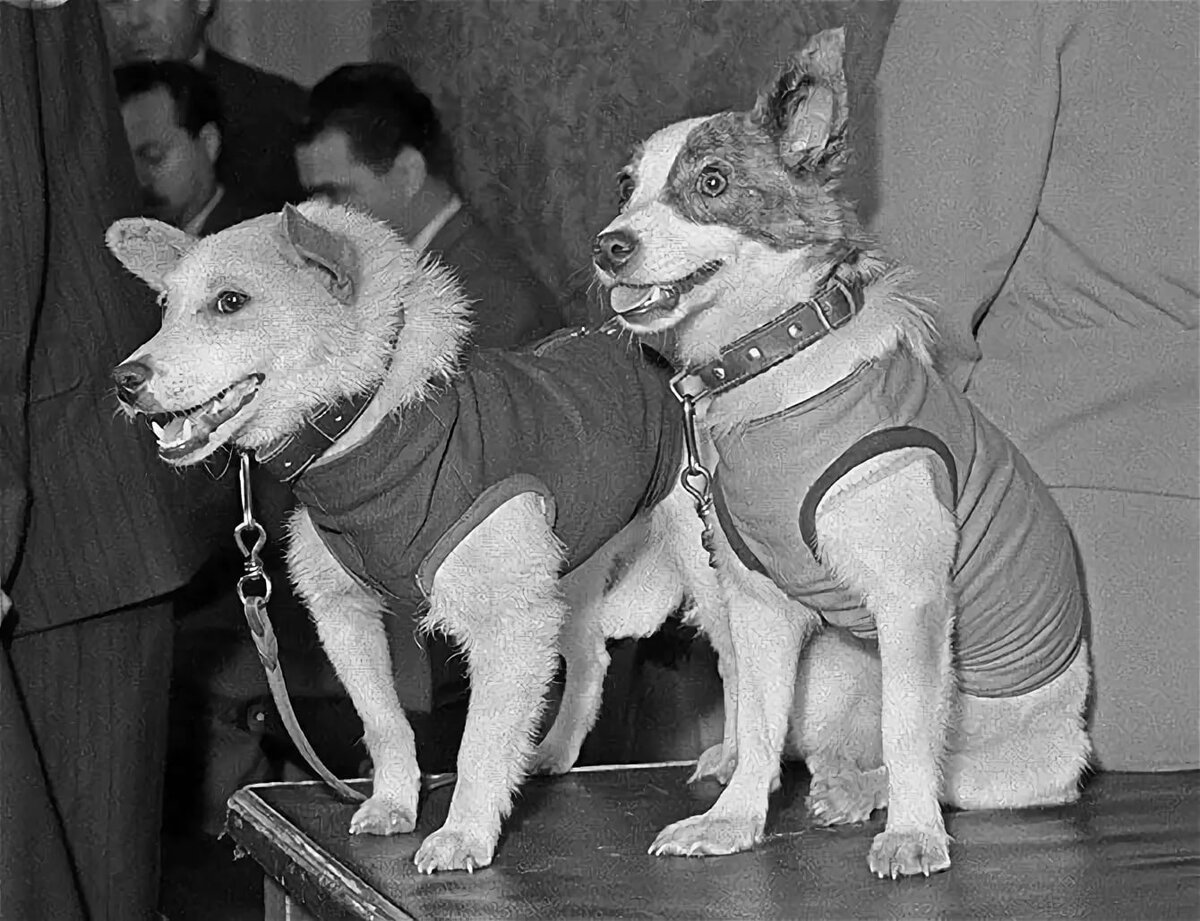 Много лет назад, именно в 12 апреля космонавт Юрий Гагарин полетел в космос. Кто из вас знает, на чём космонавты совершают полёт в космос? Полетел Юрий Гагарин в космос на ракете. Физкультминутка:А сейчас, мы с вами, детиУлетаем на ракете.На носочки поднялисьБыстро, быстро руки вниз,Раз, два, три, четыре-Вот летит ракета ввысь.Учёные, которые изучают космос, наблюдают за звёздами в телескоп, запускают спутники земли, узнали, что в нашей солнечной системе нет других обитаемых планет- планет, на которых есть живые существа. Давайте вспомним порядок всех планет,
Назовёт любой из нас:
Раз — Меркурий,
Два — Венера,
Три — Земля,
Четыре — Марс.
Пять — Юпитер,
Шесть — Сатурн,
Семь — Уран,
За ним — Нептун.
Он восьмым идёт по счёту.
А за ним уже, потом,
И девятая планета
Под названием Плутон..